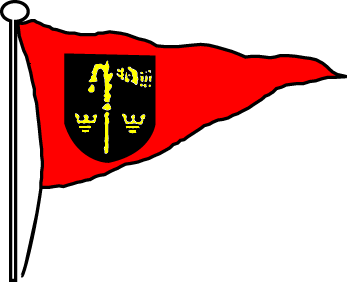 HORNING SAILING CLUB                           MEMBERSHIP APPLICATION 2022The information you provide in this form will be used solely for managing your membership of HSC. HSC has a Data Privacy Policy which can be found on our website www.horning-sailing.club    Your data will be stored and used in accordance with this policy. SUBSCRIPTION RATES FOR 2022 *Associate members may not keep their boats at H.S.C. or participate in club racesAddress of main applicant ……………………………………………………………………………………………………………………………………………………………………………………………………………………………………….…………………………………………………………………………………………………………………………………………………………………………………………………………………………………………………………………………………Post Code…………………………………………………………………………..Phone Number …………………………………………………………………………….If you own a boat, please give details in table below, INCLUDING TENDERS, and if mooring desired please give length.  Please include enough information to identify your
 boat; this especially applies to tenders, which are normally only identifiable by their Broads Authority Reg. No.  It is essential that all boats and trollies can be traced to their owners.No motor cruiser moorings are available on the island.Ownership of the boat being raced is a criterion for certain trophies.I   I understand that all adult members (full & associate) have to carry out at least one race day duty per season (this includes the galley), if asked to do so by the committee.    I declare that my boat(s) carry a valid Broads Authority toll.    I understand that if I wish to keep my dinghy on the island during the winter I give permission for Snowflake SC to contact me re. payments due for this.Applicant’s Signature ……………………..………………………………...………………….……….…..… Date ………………………………………………..………………………….…..…………….……………I enclose payment of  £………………….             made up of                   £………………….Subscriptions                  and £……..…………Mooring FeesPlease check that you have indicated how your total payment is arrived at, and that you have filled in all the required sections; then send completed form and cheque in favour of Horning Sailing Club to:- Mrs. P. Shallcross, H.S.C. Membership Sec., Martlet, The Avenue, Horning, NORWICH, NR12 8LR             Tel. 01692 630593For official use only   Date elected ……………………………………..HSC is a self-help club, and we are truly grateful for your help without which we could not keep our subscriptions as low as we do. It is only by members volunteering for duties that we are able to keep sailing at HSC.  If you, or your children, benefit from our facilities please complete this form and send it back with your membership fees.Normally, all adult members (full & associate) carry out at least one race day duty per season (this includes the galley), if asked to do so by the committee.  Hopefully there will be no COVID-19 regulations in the 2022 season; however, be assured we will keep the situation under review and make appropriate arrangements. We do really appreciate your volunteering. Please fill in the table below for you and your team (if you wish to organize one).I/we would prefer the following dates                    .............................................................                    .............................................................                    .............................................................                    I/we will not be available on the following dates.……………………………………………………………………………...............................................................................................................................................................PLEASE PRINT – Please list all members including under 8’sPLEASE PRINT – Please list all members including under 8’sPLEASE PRINT – Please list all members including under 8’sPLEASE PRINT – Please list all members including under 8’sPLEASE PRINT – Please list all members including under 8’sPLEASE PRINT – Please list all members including under 8’sPLEASE PRINT – Please list all members including under 8’sPLEASE PRINT – Please list all members including under 8’sPLEASE PRINT – Please list all members including under 8’sTitleSurnameForenameDate Of BirthRelationshipto ApplicantEmail address(Please write clearly)Mobile No.(optional)Membership CodeSub. (see below)TOTAL SUBSType of MembershipCodeSub.Full MemberF£94.00Full Family MemberFF£140.00Associate Member *A£58.00Associate Family Member *AF£88.00Young Adult (aged 18-25 on 01/01/22)YA£46.00Youth Member (aged 8-17 on 01/01/22)Y£23.00(£23 covers all YOUTHS in family)Due to data protection regulations, if you do not complete this box, you and your details will not be included in the Members’ HandbookDue to data protection regulations, if you do not complete this box, you and your details will not be included in the Members’ HandbookDue to data protection regulations, if you do not complete this box, you and your details will not be included in the Members’ HandbookI wish the following to appear in Members’ Handbook. (please tick).  Please be aware that if you later decide to withdraw your consent it will not be possible to remove your contact details until the next edition is printed, which will be on a yearly basis.YESNOName & AddressPhone No.Boat Name(s)Insert data here if applying for mooring/berthInsert data here if applying for mooring/berthInsert data here if applying for mooring/berthInsert data here if applying for mooring/berthBoat NameClassSail No.Enter in Member’s HandbookBroads AuthorityReg. No.LengthMooring CodeMooring FeeY/NY/NAcceptance as a member does not imply that a mooring/berth is available.  If no mooring/berth is available your fees will be returned without interest at the earliest opportunity.Acceptance as a member does not imply that a mooring/berth is available.  If no mooring/berth is available your fees will be returned without interest at the earliest opportunity.Acceptance as a member does not imply that a mooring/berth is available.  If no mooring/berth is available your fees will be returned without interest at the earliest opportunity.Acceptance as a member does not imply that a mooring/berth is available.  If no mooring/berth is available your fees will be returned without interest at the earliest opportunity.Acceptance as a member does not imply that a mooring/berth is available.  If no mooring/berth is available your fees will be returned without interest at the earliest opportunity.TOTAL FEESTOTAL FEESMOORING & BERTHING FEES FOR 2021MOORING & BERTHING FEES FOR 2021MOORING & BERTHING FEES FOR 2021MOORING & BERTHING FEES FOR 2021MOORING & BERTHING FEES FOR 2021MOORING & BERTHING FEES FOR 2021Moorings/Berths - for HSC Season onlyCodeFeeMoorings/Berths - AnnualCodeFeeKeelboat on the island/back of Swan Dyke KI£412.00Keelboats on the riverKR£309.00Optimist or Topper on island (on or under racks) OT£34.00Sailing Cruisers on the river (From transom to tip of bowsprit)SR£24 per ft.Dinghies & tenders over 9’ berthed on the islandD£87.00Motor Cruisers on the river MR£35 per ft.Single handed dinghies over 9’ berthed on the islandDS£68.00Boats at front of Swan Dyke moorings MS£47.00 per ft.2021/2022 Winter moorings on the river W£103.00Tenders under 9’ on the island (Tenders over 9’ on the island to be classes as dinghies)T£40.00Name Phone No.NamePhone No.Rescue/Powerboat Qualifications……………………………………………………………………………………………………………………………………………………………………Rescue/Powerboat Qualifications……………………………………………………………………………………………………………………………………………………………………I would prefer to do the following dutyI would prefer to do the following duty Officer of the Day Assistant Officer of the Day Timekeeper Rescue boat Galley  I would be happy to do two half day duties I would be happy to do more than one duty Officer of the Day Assistant Officer of the Day Timekeeper Rescue boat Galley  I would be happy to do two half day duties I would be happy to do more than one duty